АППАРАТ СОВЕТА ДЕПУТАТОВмуниципального округаЧЕРТАНОВО ЦЕНТРАЛЬНОЕРАСПОРЯЖЕНИЕ28 декабря 2022 года № 02-20РОб утверждении Плана контрольной деятельности по осуществлению внутреннегомуниципального финансового контроля на 2023 годВ соответствии со статьёй 269.2 Бюджетного кодекса Российской Федерации, статьёй 99 Федерального закона от 5 апреля 2013 года № 44-ФЗ контрактной системе в сфере закупок товаров, работ, услуг для обеспечения государственных и муниципальных нужд», руководствуясь федеральными стандартами, утверждёнными нормативными правовыми актами Правительства Российской Федерации: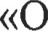 Утвердить План контрольной деятельности по осуществлению внутреннего муниципального финансового контроля на 2023 год согласно приложению.Разместить План контрольной деятельности по осуществлению внутреннего муниципального финансового контроля на 2023 год на официальный сайт единой информационной системы в сфере закупок в информационно-телекоммуникационной сети Интернет www.zakupki.gov.ru и на официальном сайте муниципального округа Чертаново Центральное www.chertanovocentr.ru.Контроль за исполнением настоящего распоряжения возложить на Врио руководителя аппарата Совета депутатов муниципального округа Чертаново Центральное Бородину А.В.Врио руководителя аппарата Совета депутатов муниципального округа Чертаново Центральное                                         А.В. БородинаПЛАН ПРОВЕДЕНИЯ ПЛАНОВЫХ ПРОВЕРОК НА 2023 ГОДпо внутреннему муниципальному финансовому контролюСведения об органе контроляНаименование контрольного органа: руководитель аппарата СД МО Чертаново Центральное  План проведения плановых проверок:УТВЕРЖДАЮ: Врио руководителя аппарата СД МО Чертаново Центральное                                                  А.В. Бородина	(МП, подпись)Приложение к распоряжению аппарата Совета депутатовмуниципального округа Чертаново Центральноеот 28.12.2022 года № 02-20Р№ п/пТема контрольных мероприятийНаименование, индивидуальный номер налогоплательщика, адрес местонахождения субъекта контроля, в отношении которого принято решение о проведении плановой проверкиЦель и основания проведения плановой проверкиМесяц начала проведения плановой проверкиСведения о должностных лицах или структурных подразделениях органа контроля, ответственных за проведение контрольного мероприятия1.Соблюдение правил нормирования в сфере закупок, установленных в соответствии со статьей 19 Закона о контрактной системеАппарат Совета депутатов муниципального округа Чертаново Центральное; ИНН 7726071251; адрес: 117525, г. Москва, ул. Днепропетровская, д. 3, корп. 5.Соблюдение правил нормирования в сфере закупок, установленных в соответствии со статьей 19 Закона о контрактной системе.
 
Август 2023 годаОрган контроля – руководитель аппарата СД МО Чертаново Центральное1.Определение и обоснование начальной (максимальной) цены контракта, цены контракта, заключаемого с единственным поставщиком (подрядчиком, исполнителем), начальной цены единицы товара, работы, услуги, начальной суммы цен единиц товара, работы, услугиАппарат Совета депутатов муниципального округа Чертаново Центральное; ИНН 7726071251; адрес: 117525, г. Москва, ул. Днепропетровская, д. 3, корп. 5.Определение и обоснование начальной (максимальной) цены контракта, цены контракта, заключаемого с единственным поставщиком (подрядчиком, исполнителем), начальной цены единицы товара, работы, услуги, начальной суммы цен единиц товара, работы, услуги
 Август 2023 годаОрган контроля – руководитель аппарата СД МО Чертаново ЦентральноеСоблюдение предусмотренных Федеральным законом требований к исполнению, изменению контракта, а также соблюдения условий контракта, в том числе в части соответствия поставленного товара, выполненной работы (ее результата) или оказанной услуги условиям контрактаАппарат Совета депутатов муниципального округа Чертаново Центральное; ИНН 7726071251; адрес: 117525, г. Москва, ул. Днепропетровская, д. 3, корп. 5.Соблюдение предусмотренных Федеральным законом требований к исполнению, изменению контракта, а также соблюдения условий контракта, в том числе в части соответствия поставленного товара, выполненной работы (ее результата) или оказанной услуги условиям контракта
 Август 2023 годаОрган контроля – руководитель аппарата СД МО Чертаново ЦентральноеСоответствие использования поставленного товара, выполненной работы (ее результата) или оказанной услуги целям осуществления закупкиАппарат Совета депутатов муниципального округа Чертаново Центральное; ИНН 7726071251; адрес: 117525, г. Москва, ул. Днепропетровская, д. 3, корп. 5.Соответствие использования поставленного товара, выполненной работы (ее результата) или оказанной услуги целям осуществления закупки
 Август 2023 годаОрган контроля – руководитель аппарата СД МО Чертаново Центральное